Formulario de Postulación Movilidad Internacional 2023El candidato deberá enviar este formulario completo a: internacionales@iunir.edu.arFecha en que completó este formulario DATOS PERSONALESNombre: Apellidos: Fecha de Nacimiento: Lugar de Nacimiento: Nacionalidad: Pasaporte Nº: E-mail: Número de teléfono: Cobertura médica:  Número de asociado: Datos y contactos en caso de emergencia: DOMICILIO PERMANENTECalle:  Número: Ciudad:  Código Postal:  País: DATOS ACADÉMICOSUniversidad: Facultad: 	Año de cursado: Fecha posible de graduación: Datos de contacto de la institución: POSTULACIÓNElige un tipo de movilidad y completa la columna que corresponda según tu elecciónPERIODO SOLICITADO (MESES) : IDIOMASLengua materna: Otros idiomas – NivelEn no más de 500 palabras especificar los motivos por los cuales desea realizar la rotaciónOTROS DATOSIndicar si al finalizar la rotación, la Universidad de origen solicitará alguno de los siguientes documentos:Certificado de asistencia Reporte de desempeño ¿Solicita certificación? SI    NO  Para obtener la certificación relativa a su movilidad, la Unidad Académica de la Facultad receptora establecerá la forma de evaluación correspondiente en cada asignatura.DECLARO QUE LOS DATOS PRECEDENTES SON VERACES y que los mismos serán tratados de conformidad con la Ley Nº 25.326 de protección de datos personales SI    NO DOCUMENTACIÓN SOLICITADA PARA COMPLETAR EL PROCESOAl enviar este formulario completo por correo electrónico a internacionales@iunir.edu.ar usted deberá adjuntar la documentación requerida más abajo:Seguro de asistencia en viaje/ Seguro médico – Cobertura de saludPóliza de responsabilidad civilFotocopia de Documento de Identidad y PasaporteCertificado Analítico o fotocopia autentificada de la libreta universitariaCarnet con esquema completo de vacunación Vacunación COVID 19 Carta de exposición de motivos de su elecciónFotografía 4 x 4Currículum vitae del candidatoCertificado de idioma español B1 (en caso que corresponda)IMPORTANTEDisposiciones migratorias: los candidatos a ingresar a nuestro país deberán cumplimentar con toda la normativa referente a su entrada a Argentina de acuerdo a las disposiciones vigentes en el momento de su llegada (www.argentina.gob.ar)Importante: Para obtener la certificación correspondiente a su movilidad es requisito cumplimentar con el 80 % de asistencia. En Tramos Formativos es requisito además cumplimentar con aprobación de exámenes parciales y finales obligatorios estipulados en las asignaturas cursadas. 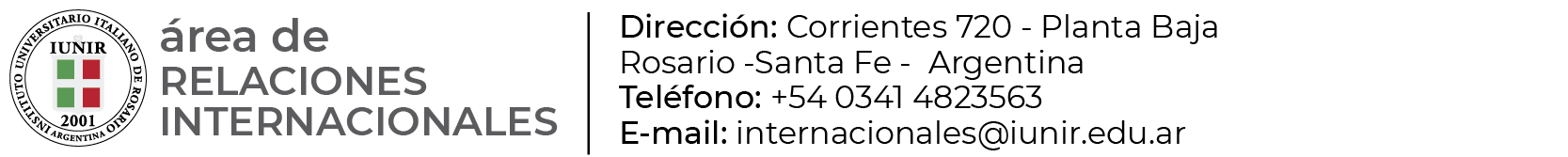 PRÁCTICAS Rotaciones por distintos Centros Formadores en servicios.Modalidad: presencial (sujeto a disponibilidad)TRAMO FORMATIVO Cursado de materias Semestrales / Cuatrimestrales Modalidad: PresencialRequisitos: Requiere tramitar Visado Estudiantil para ingreso al país. Aprobación con examen.Cumplimentar asistencia (%80) Elija una carrera:Lic. en Enfermería Medicina Odontología Elija una carrera:Lic. en Enfermería Medicina Odontología Lic. en Psicología Lic. en Instrumentación Quirúrgica Establezca una duración(plazo mínimo x servicio 1 mes, plazo máximo 3 meses)1 mes 2 meses 3 meses Otro: ……..Importante: si la estadía supera los 3 meses, requiere tramitar Visado Estudiantil Establezca un período(Duración: cuatrimestral)1º cuatrimestre (abril – julio) 2º cuatrimestre (agosto – noviembre) Especialidades para su Rotación Optativa CurricularEspecifique las especialidades o áreas de formación que le interesan en orden de prioridad: 1 2 3 Otras preferencias: CONTENIDOS ACADÉMICOS DE TRAMO FORMATIVO:Para recibir propuesta de Tramo Formativo acorde a su nivel de estudios, adjuntar Certificado Analítico de materias aprobadas. Se le informarán las materias del Plan de estudios correspondiente, impartidas en el periodo de su movilidadHabilitadas  materias / seminarios  Cuatrimestrales / SemestralesA1A2B1B2C1C2EspañolItalianoFrancésInglésPortugués